Angaben zum WeiterbildungsgangAllgemeine Angaben zur verantwortlichen Organisation
(Rechtsform, Gründungsjahr, Partnerschaften usw.):Allgemeine Angaben zur durchführenden Organisation oder Institution (bzw. Organisationen oder Institutionen), falls diese nicht mit der verantwortlichen Organisation identisch ist: Angaben zum Weiterbildungsgang (Datum der Schaffung des Weiterbildungsgangs, Anzahl Weiterzubildende, Liste der Weiterbildner/innen usw.):AnhängeFalls notwendig, erklären Sie inwiefern die Anhänge diese Aussagen stützen und geben Sie an,
wo sich die entsprechenden Informationen befinden.Übereinstimmung mit den QualitätsstandardsGrundsatz:Zielsetzung des Weiterbildungsgangs in Psychotherapie ist die Qualifizierung der Absolventinnen und Absolventen zu fachlich und zwischenmenschlich kompetenten Psychotherapeutinnen und             -therapeuten sowie ihre Befähigung zur eigenverantwortlichen Berufsausübung.Anhand der Qualitätsstandards wird überprüft, ob der Weiterbildungsgang inhaltlich, strukturell und prozedural geeignet ist, diese Zielsetzung zu erreichen.Prüfbereich 1 – Programm und Rahmenbedingungen der WeiterbildungStandard 1.1 – StudienprogrammBeschreibung / ErklärungBeschreiben und erläutern Sie die konkreten Massnahmen zur Erreichung dieses Qualitätsstandards.EvaluationBewerten Sie die Erreichung dieses Qualitätsstandards.AnhängeFalls notwendig, erklären Sie inwiefern die Anhänge diese Aussagen stützen und geben Sie an,
wo sich die entsprechenden Informationen befinden.Beschreibung / ErklärungBeschreiben und erläutern Sie die konkreten Massnahmen zur Erreichung dieses Qualitätsstandards.EvaluationBewerten Sie die Erreichung dieses Qualitätsstandards.AnhängeFalls notwendig, erklären Sie inwiefern die Anhänge diese Aussagen stützen und geben Sie an,
wo sich die entsprechenden Informationen befinden.Beschreibung / ErklärungBeschreiben und erläutern Sie die konkreten Massnahmen zur Erreichung dieses Qualitätsstandards.EvaluationBewerten Sie die Erreichung dieses Qualitätsstandards.AnhängeFalls notwendig, erklären Sie inwiefern die Anhänge diese Aussagen stützen und geben Sie an,
wo sich die entsprechenden Informationen befinden.Standard 1.2 – Rahmenbedingungen der WeiterbildungBeschreibung / ErklärungBeschreiben und erläutern Sie die konkreten Massnahmen zur Erreichung dieses Qualitätsstandards.EvaluationBewerten Sie die Erreichung dieses Qualitätsstandards.AnhängeFalls notwendig, erklären Sie inwiefern die Anhänge diese Aussagen stützen und geben Sie an,
wo sich die entsprechenden Informationen befinden.Beschreibung / ErklärungBeschreiben und erläutern Sie die konkreten Massnahmen zur Erreichung dieses Qualitätsstandards.EvaluationBewerten Sie die Erreichung dieses Qualitätsstandards.AnhängeFalls notwendig, erklären Sie inwiefern die Anhänge diese Aussagen stützen und geben Sie an,
wo sich die entsprechenden Informationen befinden.Beschreibung / ErklärungBeschreiben und erläutern Sie die konkreten Massnahmen zur Erreichung dieses Qualitätsstandards.EvaluationBewerten Sie die Erreichung dieses Qualitätsstandards.AnhängeFalls notwendig, erklären Sie inwiefern die Anhänge diese Aussagen stützen und geben Sie an,
wo sich die entsprechenden Informationen befinden.Prüfbereich 2 – Inhalte der WeiterbildungStandard 2.1 – Wissen und KönnenBeschreibung / ErklärungBeschreiben und erläutern Sie die konkreten Massnahmen zur Erreichung dieses Qualitätsstandards.EvaluationBewerten Sie die Erreichung dieses Qualitätsstandards.AnhängeFalls notwendig, erklären Sie inwiefern die Anhänge diese Aussagen stützen und geben Sie an,
wo sich die entsprechenden Informationen befinden.Beschreibung / ErklärungBeschreiben und erläutern Sie die konkreten Massnahmen zur Erreichung dieses Qualitätsstandards.EvaluationBewerten Sie die Erreichung dieses Qualitätsstandards.AnhängeFalls notwendig, erklären Sie inwiefern die Anhänge diese Aussagen stützen und geben Sie an,
wo sich die entsprechenden Informationen befinden.Beschreibung / ErklärungBeschreiben und erläutern Sie die konkreten Massnahmen zur Erreichung dieses Qualitätsstandards.EvaluationBewerten Sie die Erreichung dieses Qualitätsstandards.AnhängeFalls notwendig, erklären Sie inwiefern die Anhänge diese Aussagen stützen und geben Sie an,
wo sich die entsprechenden Informationen befinden.Beschreibung / ErklärungBeschreiben und erläutern Sie die konkreten Massnahmen zur Erreichung dieses Qualitätsstandards.EvaluationBewerten Sie die Erreichung dieses Qualitätsstandards.AnhängeFalls notwendig, erklären Sie inwiefern die Anhänge diese Aussagen stützen und geben Sie an,
wo sich die entsprechenden Informationen befinden.Standard 2.2 – Klinische PraxisBeschreibung / ErklärungBeschreiben und erläutern Sie die konkreten Massnahmen zur Erreichung dieses Qualitätsstandards.EvaluationBewerten Sie die Erreichung dieses Qualitätsstandards.AnhängeFalls notwendig, erklären Sie inwiefern die Anhänge diese Aussagen stützen und geben Sie an,
wo sich die entsprechenden Informationen befinden.Standard 2.3 – Eigene psychotherapeutische TätigkeitBeschreibung / ErklärungBeschreiben und erläutern Sie die konkreten Massnahmen zur Erreichung dieses Qualitätsstandards.EvaluationBewerten Sie die Erreichung dieses Qualitätsstandards.AnhängeFalls notwendig, erklären Sie inwiefern die Anhänge diese Aussagen stützen und geben Sie an,
wo sich die entsprechenden Informationen befinden.Standard 2.4 – SupervisionBeschreibung / ErklärungBeschreiben und erläutern Sie die konkreten Massnahmen zur Erreichung dieses Qualitätsstandards.EvaluationBewerten Sie die Erreichung dieses Qualitätsstandards.AnhängeFalls notwendig, erklären Sie inwiefern die Anhänge diese Aussagen stützen und geben Sie an,
wo sich die entsprechenden Informationen befinden.Standard 2.5 – SelbsterfahrungBeschreibung / ErklärungBeschreiben und erläutern Sie die konkreten Massnahmen zur Erreichung dieses Qualitätsstandards.EvaluationBewerten Sie die Erreichung dieses Qualitätsstandards.AnhängeFalls notwendig, erklären Sie inwiefern die Anhänge diese Aussagen stützen und geben Sie an,
wo sich die entsprechenden Informationen befinden.Prüfbereich 3 – WeiterzubildendeStandard 3.1 – BeurteilungssystemBeschreibung / ErklärungBeschreiben und erläutern Sie die konkreten Massnahmen zur Erreichung dieses Qualitätsstandards.EvaluationBewerten Sie die Erreichung dieses Qualitätsstandards.AnhängeFalls notwendig, erklären Sie inwiefern die Anhänge diese Aussagen stützen und geben Sie an,
wo sich die entsprechenden Informationen befinden.Beschreibung / ErklärungBeschreiben und erläutern Sie die konkreten Massnahmen zur Erreichung dieses Qualitätsstandards.EvaluationBewerten Sie die Erreichung dieses Qualitätsstandards.AnhängeFalls notwendig, erklären Sie inwiefern die Anhänge diese Aussagen stützen und geben Sie an,
wo sich die entsprechenden Informationen befinden.Beschreibung / ErklärungBeschreiben und erläutern Sie die konkreten Massnahmen zur Erreichung dieses Qualitätsstandards.EvaluationBewerten Sie die Erreichung dieses Qualitätsstandards.AnhängeFalls notwendig, erklären Sie inwiefern die Anhänge diese Aussagen stützen und geben Sie an,
wo sich die entsprechenden Informationen befinden.Standard 3.2 – Beratung und UnterstützungBeschreibung / ErklärungBeschreiben und erläutern Sie die konkreten Massnahmen zur Erreichung dieses Qualitätsstandards.EvaluationBewerten Sie die Erreichung dieses Qualitätsstandards.AnhängeFalls notwendig, erklären Sie inwiefern die Anhänge diese Aussagen stützen und geben Sie an,
wo sich die entsprechenden Informationen befinden.Prüfbereich 4 – Weiterbildnerinnen und WeiterbildnerStandard 4.1 – Qualifikationen der Dozentinnen und DozentenBeschreibung / ErklärungBeschreiben und erläutern Sie die konkreten Massnahmen zur Erreichung dieses Qualitätsstandards.EvaluationBewerten Sie die Erreichung dieses Qualitätsstandards.AnhängeFalls notwendig, erklären Sie inwiefern die Anhänge diese Aussagen stützen und geben Sie an,
wo sich die entsprechenden Informationen befinden.Standard 4.2 – Qualifikationen der Supervisorinnen und Supervisoren und der Selbsterfahrungstherapeutinnen und -therapeutenBeschreibung / ErklärungBeschreiben und erläutern Sie die konkreten Massnahmen zur Erreichung dieses Qualitätsstandards.EvaluationBewerten Sie die Erreichung dieses Qualitätsstandards.AnhängeFalls notwendig, erklären Sie inwiefern die Anhänge diese Aussagen stützen und geben Sie an,
wo sich die entsprechenden Informationen befinden.Prüfbereich 5 – Qualitätssicherung und -entwicklungStandard 5.1Beschreibung / ErklärungBeschreiben und erläutern Sie die konkreten Massnahmen zur Erreichung dieses Qualitätsstandards.EvaluationBewerten Sie die Erreichung dieses Qualitätsstandards.AnhängeFalls notwendig, erklären Sie inwiefern die Anhänge diese Aussagen stützen und geben Sie an,
wo sich die entsprechenden Informationen befinden.Standard 5.2Beschreibung / ErklärungBeschreiben und erläutern Sie die konkreten Massnahmen zur Erreichung dieses Qualitätsstandards.EvaluationBewerten Sie die Erreichung dieses Qualitätsstandards.AnhängeFalls notwendig, erklären Sie inwiefern die Anhänge diese Aussagen stützen und geben Sie an,
wo sich die entsprechenden Informationen befinden.Gesamtbeurteilung des WeiterbildungsgangsNehmen Sie bitte aufgrund Ihrer Evaluation der Qualitätsstandards eine Gesamtbeurteilung Ihres
Weiterbildungsgangs vor.Fassen Sie die Stärken und Schwächen Ihres Weiterbildungsgangs zusammen.Übereinstimmung mit den Akkreditierungskriterien 
(Art. 13 Abs. 1 PsyG)a)	Der Weiterbildungsgang steht unter der Verantwortung einer gesamtschweizerischen Fachorganisation, einer Hochschule oder einer anderen geeigneten Organisation (verantwortliche Organisation). Nennen Sie bitte die verantwortliche Organisation:b) 	Der Weiterbildungsgang erlaubt den Personen in Weiterbildung die Weiterbildungsziele nach Artikel 5 PsyG zu erreichen. Fassen Sie bitte Ihre Analysen zu den einzelnen Standards zusammen (vgl. Kapitel 3 Gesamtbeurteilung des Weiterbildungsgangs):c) 	Der Weiterbildungsgang baut auf der Hochschulausbildung in Psychologie auf.Fassen Sie bitte Ihre Ausführungen zu Standard 1.2.1 betreffend die Zulassungsbedingungen zusammen:d) 	Der Weiterbildungsgang sieht eine angemessene Beurteilung der Kenntnisse und Fähigkeiten der Personen in Weiterbildung vor.Fassen Sie bitte Ihre Ausführungen zu Standard 3.1 (Beurteilungssystem) zusammen: e) 	Der Weiterbildungsgang umfasst sowohl Theorie als auch deren praktische Anwendung. Fassen Sie bitte Ihre Ausführungen zu Prüfbereich 2 (Inhalte der Weiterbildung) zusammen: f) 	Der Weiterbildungsgang verlangt von den Personen in Weiterbildung die persönliche Mitarbeit und die Übernahme von Verantwortung.Fassen Sie bitte Ihre Ausführungen zu den Standards 2.2 bis 2.5 zusammen: g) 	Die verantwortliche Organisation verfügt über eine unabhängige und unparteiische Instanz, die über Beschwerden der Personen in Weiterbildung in einem fairen Verfahren entscheidet.Fassen Sie bitte Ihre Analyse zu Standard 1.2.1 betreffend die Beschwerdemöglichkeiten zusammen:AbkürzungsverzeichnisListe der AnhängePsychologieberufegesetz (PsyG)Akkreditierung von Weiterbildungsgängen in PsychotherapieSelbstevaluationsberichtPsychologieberufegesetz (PsyG)Akkreditierung von Weiterbildungsgängen in PsychotherapieSelbstevaluationsberichtPsychologieberufegesetz (PsyG)Akkreditierung von Weiterbildungsgängen in PsychotherapieSelbstevaluationsberichtWeiterbildungsgang:Verantwortliche Organisation:Weiterbildungsgang:Verantwortliche Organisation:Weiterbildungsgang:Verantwortliche Organisation:Ort und Datum:Name, Vorname und Funktion der verantwortlichen Person:Unterschrift der verantwortlichen Person:Anleitung zum Verfassen des SelbstevaluationsberichtsAuf dem Deckblatt können Sie Ihr Logo mittels Doppelklick auf das Symbol  einfügen. 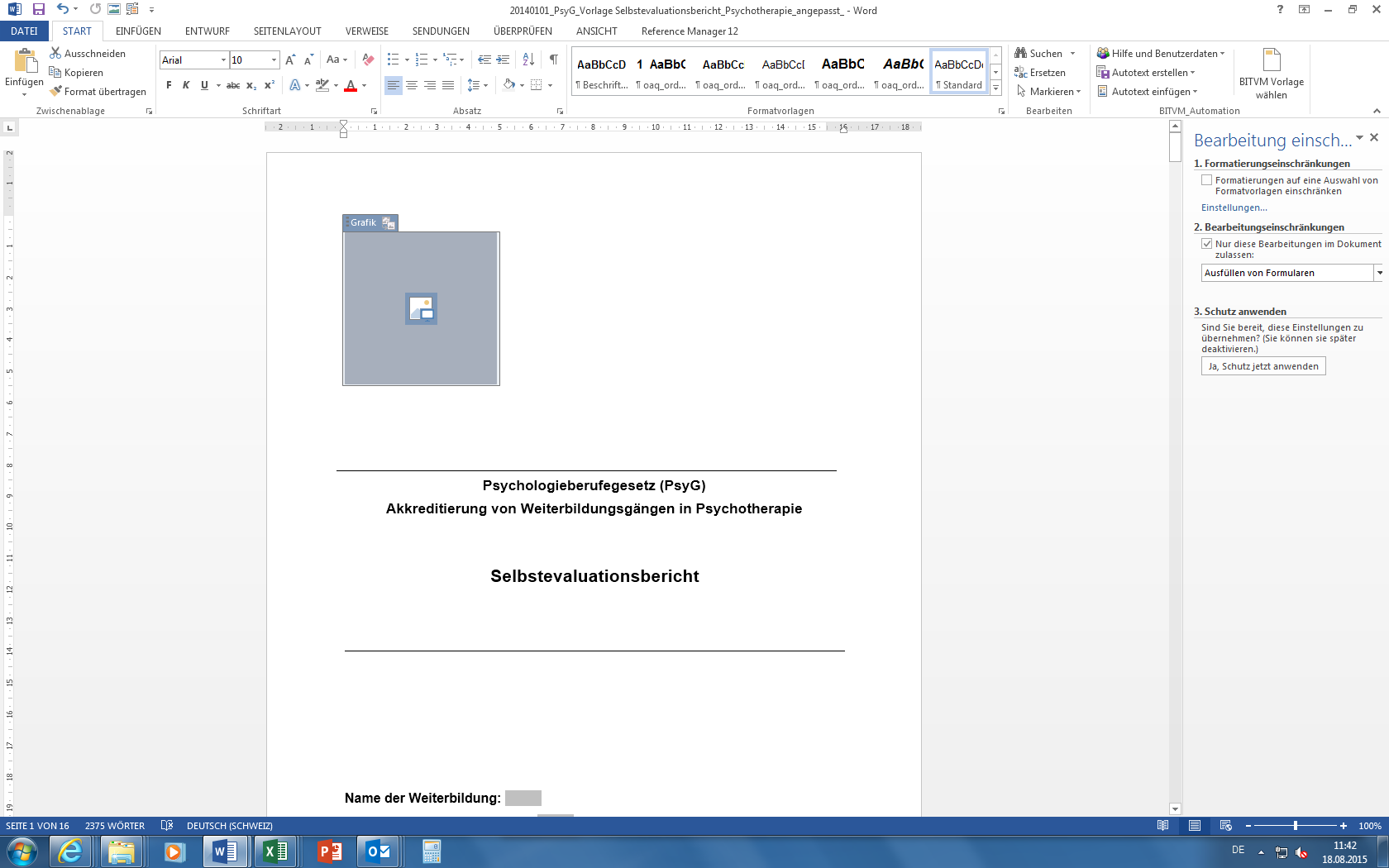 Bitte erfassen Sie Ihre Texte direkt in den beschrifteten Textfeldern (Text eingeben)Zum Deaktivieren des Dokumentenschutzes, verlangen Sie das entsprechende Passwort unter folgenden E-Mail Adresse: psyg@bag.admin.chAllgemeiner HinweisBeim Selbstevaluationsbericht geht es primär darum, den externen Expertinnen und Experten Ihren Weiterbildungsgang auf der Grundlage der Qualitätsstandards so präzise und knapp wie möglich vorzustellen. Dabei ist es unerlässlich, sämtliche Qualitätsstandards anzusprechen und zu erklären, wie diese umgesetzt werden, damit sich die Expertinnen und Experten im Hinblick auf die Vorbereitung ihres Besuchs vor Ort ein vollständiges Bild der Weiterbildung machen können. Darüber hinaus dient der Bericht als Diskussionsgrundlage für den internen Dialog über die Entwicklung der Qualität des Weiterbildungsgangs.Beschreibung / ErklärungBeschreiben und erklären Sie bitte für jeden Qualitätsstandard, wie die durch den Standard festgelegten Prozesse oder Anforderungen in Ihrem Weiterbildungsgang konkret umgesetzt werden. Hier bedarf es sowohl einer sachlichen Beschreibung, d. h. einer Bestandsaufnahme der aktuellen Situation, als auch einer Erklärung, wie der Qualitätsstandard konkret umgesetzt wird. Beachten Sie bitte auch die Angaben in den Fussnoten.Evaluation Prüfen Sie für jeden Qualitätsstandard auf der Grundlage der gelieferten Beschreibungen und Erklärungen, ob alle im Standard erwähnten Aspekte in der Weiterbildung umgesetzt und die formulierten Anforderungen erfüllt sind. Die Qualitätsstandards können als erfüllt, teilweise erfüllt oder nicht erfüllt beurteilt werden.Gesamtevaluation des WeiterbildungsgangsNehmen Sie in Kapitel 3 gestützt auf Ihre Evaluation der Qualitätsstandards eine Gesamt-evaluation des Weiterbildungsgangs vor und fassen Sie seine Stärken und Schwächen zusammen.AkkreditierungskriterienIn Kapitel 4 überprüfen Sie ausgehend von Ihrer Evaluation der Qualitätsstandards sowie Ihrer Gesamtevaluation die Übereinstimmung Ihres Weiterbildungsgangs mit jedem Akkreditierungskriterium gemäss den gelieferten Angaben.AnhängeIn den Anhang legen Sie bitte jene Dokumente, die Ihre zu den verschiedenen Qualitätsstandards gemachten Aussagen stützen und illustrieren (z.B. Richtlinien/Reglemente, Organigramme, verschiedene Konzepte und Instrumente, Evaluationsergebnisse usw.). Erklären Sie wenn nötig, wie die Anhänge die Qualitätsstandards veranschaulichen und geben Sie an, an welcher Stelle in den Anhängen sich die gelieferten Informationen befinden. Erstellen Sie in Kapitel 6 eine Liste der Anhänge.Wichtiger HinweisAnhand der Checkliste für das Akkreditierungsdossier (vgl. Leitfaden zum Akkreditierungs-verfahren, Anhang C) prüft das BAG die eingereichten Unterlagen hinsichtlich formaler Korrektheit und Vollständigkeit.Nach erfolgreich durchlaufener Prüfung werden Sie vom BAG gebeten, die Unterlagen direkt an die Schweizerische Agentur für Akkreditierung und Qualitätssicherung (AAQ) zu senden.1.1.1 	Die Zielsetzung, die Grundprinzipien und Schwerpunkte sowie der Aufbau des Weiterbildungsgangs sind in einem Studienprogramm ausformuliert.1.1.2 	Die Weiterbildung besteht aus folgenden Elementen in folgendem Umfang:	Wissen und Können:	mindestens 500 Einheiten.	Praktische Weiterbildung:klinische Praxis: mindestens 2 Jahre zu 100 % in einer Einrichtung der psychosozialen Versorgung; davon mindestens 1 Jahr in einer Einrichtung der ambulanten oder stationären psychotherapeutisch-psychiatrischen Versorgung,eigene psychotherapeutische Tätigkeit: mindestens 500 Einheiten; mindestens 10 abgeschlossene psychotherapeutisch behandelte, supervidierte, evaluierte und dokumentierte Fälle, Supervision: mindestens 150 Einheiten, davon mindestens 50 Einheiten im Einzelsetting, Selbsterfahrung: mindestens 100 Einheiten, davon mindestens 50 Einheiten im Einzelsetting, weitere Einheiten Supervision oder Selbsterfahrung: mindestens 50 weitere Einheiten Supervision oder Selbsterfahrung, je nach Ausrichtung des Weiterbildungsgangs. 1.1.3	Sämtliche Elemente des Weiterbildungsgangs, deren Inhalte und Umfang sowie die eingesetzten Lehr- und Lernformen sind im Studienprogramm differenziert beschrieben1.2.1	Die Rahmenbedingungen der Weiterbildung, insbesondere Zulassungsbedingungen, Dauer, Kosten, Beurteilungs- und Prüfungsreglement sowie Beschwerdemöglichkeiten, sind geregelt und publiziert und entsprechen den gesetzlichen Vorgaben.1.2.2	Die Zuständigkeiten und Kompetenzen der verschiedenen Instanzen des Weiterbildungsgangs ebenso wie die unterschiedlichen Rollen und Kompetenzen der Weiterbildnerinnen und Weiterbildner, Supervisorinnen und Supervisoren sowie der Selbsterfahrungstherapeutinnen und -therapeuten sind definiert und den Weiterzubildenden bekannt.1.2.3 	Die verantwortliche Organisation stellt sicher, dass die finanzielle, personelle und technische Ausstattung die ziel- und qualitätsgerechte Durchführung der gesamten Weiterbildung mit ihren einzelnen Teilen erlaubt.2.1.1 	Die Weiterbildung vermittelt mindestens ein umfassendes Erklärungsmodell des menschlichen Erlebens und Verhaltens, der Entstehung und des Verlaufs psychischer Störungen und Krankheiten sowie der Wirkfaktoren von Psychotherapie.2.1.2	Die Weiterbildung vermittelt die theoretischen und empirischen Grundlagen der Psychotherapie sowie breite praktische psychotherapeutische Kompetenzen, insbesondere in folgenden Bereichen:a.	Exploration, Klärung des therapeutischen Auftrags;b.	Diagnostik und diagnostische Verfahren, Anamneseerhebung, anerkannte diagnos-tische Klassifikationssysteme (ICD und DSM);c.	allgemeine und differenzielle Therapieindikation, allgemeine und störungsspezifische Behandlungsmethoden und -techniken, Wirksamkeit der vermittelten Behandlungs-methoden und -techniken;d.	Therapieplanung und -durchführung, Verlaufsbeobachtung und laufende Anpassung des therapeutischen Vorgehens;e.	psychotherapeutische Gesprächsführung, Beziehungsgestaltung;f.	Evaluation und Dokumentation des Therapieverlaufs und seiner Ergebnisse, qualitative und quantitative wissenschaftlich validierte Instrumente der Therapieevaluation auf Patientenebene, Falldokumentation.2.1.3	Die Inhalte der Weiterbildung sind wissenschaftlich fundiert und in der psychotherapeutischen Behandlung eines breiten Spektrums psychischer Störungen und Erkrankungen anwendbar. Die Erkenntnisse der Psychotherapieforschung und ihre Implikationen für die Praxis fliessen laufend in die Weiterbildung ein.2.1.4	Feste Bestandteile der Weiterbildung sind weiter:a.	Wirkungsmodelle anderer psychotherapeutischer Ansätze und Methoden;b.	Besonderheiten der Psychotherapie mit verschiedenen Altersgruppen und in verschiedenen Settings;c.	Kenntnisse von und Auseinandersetzung mit demografischen, sozioökonomischen und kulturellen Kontexten der Klientinnen und Klienten bzw. der Patientinnen und Patienten und ihre Implikationen für die psychotherapeutische Behandlung;d.	Berufsethik und Berufspflichten;e.	Kenntnisse des Rechts-, Sozial- und Gesundheitswesens und seiner Institutionen;f.	Arbeit im Netzwerk, interdisziplinäre und interprofessionelle Zusammenarbeit.2.2	Jede und jeder Weiterzubildende erwirbt während der Weiterbildung die notwendige breite klinische und psychotherapeutische Erfahrung in einem breiten Spektrum an Störungs- und Krankheitsbildern. Die verantwortliche Organisation stellt sicher, dass die Praxiserfahrung in dafür geeigneten Einrichtungen der psychosozialen oder der 
psychotherapeutisch-psychiatrischen Versorgung erworben wird.2.3	Die verantwortliche Organisation stellt sicher, dass jede und jeder Weiterzubildende während der Weiterbildung:mindestens 500 Einheiten psychotherapeutische Behandlungen unter Supervision durchführt;mindestens 10 supervidierte Psychotherapien von Menschen mit verschiedenen Störungs- und Krankheitsbildern abschliesst und deren Verlauf und Ergebnisse mit wissenschaftlich validierten Instrumenten dokumentiert und evaluiert werden.2.4	Die verantwortliche Organisation stellt sicher, dass: die psychotherapeutische Arbeit der Weiterzubildenden regelmässig supervidiert, das heisst reflektiert, angeleitet und weiterentwickelt wird;die Supervisorinnen und Supervisoren den Weiterzubildenden die schrittweise Entwicklung der persönlichen psychotherapeutischen Kompetenz ermöglichen.2.5	Die verantwortliche Organisation formuliert die Ziele der Selbsterfahrung sowie die Bedingungen, die an die Durchführung der Selbsterfahrung gestellt werden. Sie stellt sicher, dass im Rahmen der Selbsterfahrung das Erleben und Verhalten der Weiter-zubildenden als angehende Psychotherapeutinnen bzw. -therapeuten reflektiert, die Persönlichkeitsentwicklung gefördert und die kritische Reflexion des eigenen Beziehungsverhaltens ermöglicht wird.3.1.1	Im Rahmen eines geregelten Aufnahmeverfahrens werden auch die persönliche Eignung und die personellen Kompetenzen der Weiterbildungskandidatinnen und -kandidaten abgeklärt.3.1.2	Die Entwicklung der personellen sowie der Wissens- und Handlungskompetenzen der Weiterzubildenden wird regelmässig mit definierten, transparenten Verfahren erfasst und beurteilt. Die Weiterzubildenden erhalten regelmässig Rückmeldung über die Erreichung der Lernziele und die Einschätzung ihrer persönlichen Eignung als Psychotherapeutin oder -therapeut.3.1.3	Im Rahmen einer Schlussprüfung wird überprüft, ob die Weiterzubildenden die für die eigenverantwortliche psychotherapeutische Berufsausübung notwendigen theoretischen und praktischen Kompetenzen entwickelt haben. Die Schlussprüfung umfasst verschiedene Prüfungsformate, einschliesslich schriftliche Prüfung sowie Fallstudien oder -vorstellungen, und schliesst die Beurteilung der persönlichen Eignung zur Ausübung der Psychotherapie mit ein.3.2	Die Beratung und Unterstützung der Weiterzubildenden in allen die theoretische und praktische Weiterbildung betreffenden Fragen ist sichergestellt.4.1.	Die Dozentinnen und Dozenten sind fachlich qualifiziert und didaktisch kompetent. Sie verfügen in der Regel über einen Hochschulabschluss und eine postgraduale 
Weiter-bildung im unterrichteten Fachgebiet4.2	Die Supervisorinnen und Supervisoren sowie die Selbsterfahrungstherapeutinnen und 
-therapeuten verfügen über eine qualifizierte Weiterbildung in Psychotherapie und eine mindestens fünfjährige Berufserfahrung nach Abschluss der Weiterbildung. Supervisorinnen und Supervisoren verfügen in der Regel über eine Spezialisierung in Supervision.5.1	Es besteht ein definiertes und transparentes System für die laufende Überprüfung und Entwicklung der 	Qualität des Weiterbildungsgangs. Das Qualitätssicherungssystem schliesst die systematische Überprüfung 	bzw. Beurteilung der Inhalte, Strukturen und Prozesse sowie der Ergebnisse der Weiterbildung aus Sicht der Weiterzubildenden, der Alumni sowie der Weiterbildnerinnen und Weiterbildner mit ein.5.2	Die Ergebnisse der mindestens 10 systematisch evaluierten Fälle jeder und jedes Weiterzubildenden gemäss Standard 1.1.2 werden fortlaufend genutzt, um 
sicher-zustellen, dass der Weiterbildungsgang seine Absolventinnen und Absolventen befähigt, wirkungsvolle und nebenwirkungsarme Psychotherapien durchzuführen.StärkenSchwächen